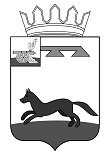 АДМИНИСТРАЦИЯ   МУНИЦИПАЛЬНОГО   ОБРАЗОВАНИЯ«ХИСЛАВИЧСКИЙ   РАЙОН» СМОЛЕНСКОЙ  ОБЛАСТИП О С Т А Н О В Л Е Н И ЕПроект от  03 февраля   2022 г. О внесении изменений в муниципальную программу «Развитие культуры и туризма на территории муниципального образования «Хиславичский район» Смоленской области»          Администрация муниципального образования «Хиславичский район» Смоленской области п о с т а н о в л я е т:Внести в муниципальную программу «Развитие культуры и туризма на территории муниципального образования «Хиславичский район» Смоленской области», утвержденную постановлением Администрации муниципального образования «Хиславичский район» Смоленской области от 06.11.2013 № 302 (в ред. Постановлений Администрации муниципального образования «Хиславичский район» Смоленской области № 120 от 30.04.2014, №142 от 28.05.2014, № 393 от 22.12.2014, № 418 от 31.12.2014, № 177 от 16.05.2016, № 266 от 18.07.2016, № 300 от 09.08.2016, № 415 от 02.11.2016, № 165 от 30.03.2017, № 366 от 10.08.2017, № 37 от 25.01.2018, № 101 от 26.02.2018, № 429 от 26.06.2018, № 619 от 09.11.2018г, № 638 от 16.11.2018, № 674 от 06.12.2018, № 677 от 07.12.2018, № 688 от 11.12.2018, № 38 от 31.01.2019, № 111 от 28.03.2019, № 211 от 07.06.2019, № 212 от 11.06.2019, № 245 от 05 июля 2019г., № 352 от 30.09.2019г., № 429 от 23.10.2019, № 536 от 18.12.2019№  № 25 от 28.01.2020, № 197 от 27.03.2020, № 214 от 13.04.2020, № 373 от 08.07.2020, № 9 от 15.01.2021г.,№ 48-а от 05.02.2021г., № 102 от 10.03.2021г., № 258 от 29.06.2021г., № 265 от 05.07.2021г., № 396 от 07.12.2021г., №047 от 10.02.2022г.) следующие изменения:1) в Паспорте программы: - цифру «446437,84» заменить на цифру «447637,84»;         - слова «2022год- 49669,8  тыс. рублей, в том числе: 49669,8 тыс.рублей из местного бюджета; 0,00 тыс.рублей из областного бюджета» заменить словами «2022 год- 50869,8  тыс.рублей, в том числе 49669,8 тыс.рублей из  местного бюджета; 1200,0 тыс. рублей из областного бюджета»         2) в разделе 6        Паспорта   программы:- цифру «446437,84» заменить на цифру «447637,84»;         - слова «2022год- 49669,8  тыс. рублей, в том числе: 49669,8 тыс.рублей из местного бюджета; 0,00 тыс.рублей из областного бюджета» заменить словами «2022 год- 50869,8  тыс.рублей, в том числе 49669,8 тыс.рублей из  местного бюджета; 1200,0 тыс. рублей из областного бюджета»         3) в  Приложении  № 2 к  муниципальной программе «Подпрограмма «Развитие культурно-досуговой деятельности»: - пункт  1.6. «Обеспечение развития и укрепления материально- технической базы домов культуры в населенных пунктах с числом жителей до 50 тысяч человек» изложить в новой редакции:         - в пункте «Итого по техническому переоснащению и ремонту зданий структурных единиц (в том числе филиалов)»- в графе 5 цифру «221,0» заменить на цифру «1433,1»;- в графе 6 цифру «221,0» заменить на цифру «1433,1»;-  в пункте 3.5. «Оплата услуг связи, прочих услуг, прочих расходов, услуг и работ по содержанию имущества»- в графе 5 цифру «322,9» заменить на цифру «310,8»;- в графе 6 цифру «322,9» заменить на цифру «310,8»- в пункте «Итого по улучшению материально-технического обеспечения МБУК «Хиславичский РЦ КДР и НТ»- в графе 5 цифру «1878,0» заменить на цифру «1865,9»;- в графе 6 цифру «1878,0» заменить на цифру «1865,9»в пункте «Всего по подпрограмме»- в графе 5 цифру «52205,1» заменить на цифру «53405,1»;- в графе 6 цифру «18891,7» заменить на цифру «20091,7»;4) в Паспорте подпрограммы «Развитие культурно-досуговой деятельности»          - цифру «189643,37» заменить на цифру «190843,37»    слова «2022 год- 18891,7  тыс.рублей, из них за счет средств местного бюджета-18891,7 тыс.рублей, областного бюджета -0,00 тыс.рублей» заменить словами 2022 год- 20091,7 тыс.рублей, из них за счет средств местного бюджета-18891,7 тыс.рублей, областного бюджета – 1200,0 тыс.рублей»5) в разделе 4 Паспорта подпрограммы:         - цифру «189643,37» заменить на цифру «190843,37»         - слова «2022год- 18891,7  тыс.рублей, из них за счет средств местного бюджета-18891,7 тыс.рублей, областного бюджета -0,00 тыс.рублей» заменить словами 2022 год- 20091,7  тыс.рублей, из них за счет средств местного бюджета-18891,7  тыс.рублей, областного бюджета – 1200,0 тыс.рублей»         - в пункте «Всего муниципальной программе»:- в графе 5 цифру «140105,8» заменить на цифру «141305,8»;- в графе 6 цифру «49669,8» заменить на цифру «50869,8»;Глава муниципального образования «Хиславичский район» Смоленской области                                                                             А.В. Загребаев1.6.Обеспечение развития и укрепления материально-технической базы домов культуры в населенных пунктах с числом жителей до 50 тысяч человек МБУК «Хиславичский РЦ КДР и НТ»Федеральный и областнойбюджеты1200,01200,00,00,0ххх1.6.Обеспечение развития и укрепления материально-технической базы домов культуры в населенных пунктах с числом жителей до 50 тысяч человек МБУК «Хиславичский РЦ КДР и НТ»Местный бюджет12,112,10,00,0ххх